UConn COVID-19 Building SignageBaseline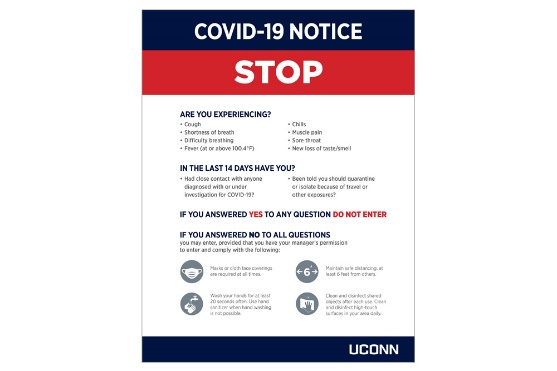 To be posted at all building access points (State Mandate)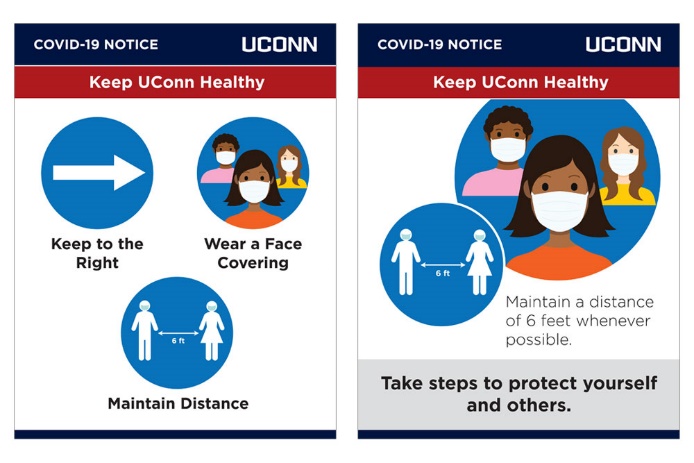 Placed at the entrance to all stairwells on each floor and all building access points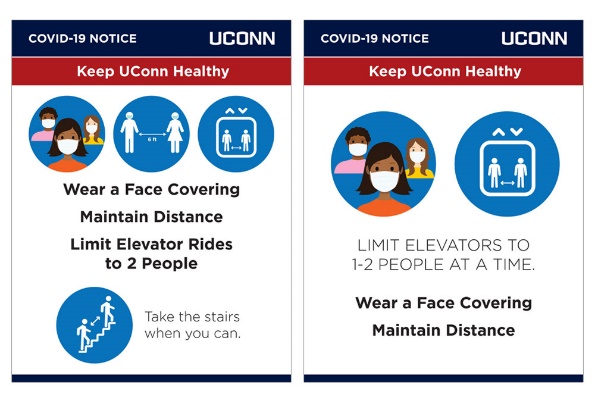 Left: Placed outside all elevators (not on elevator door)Right: Placed inside all elevators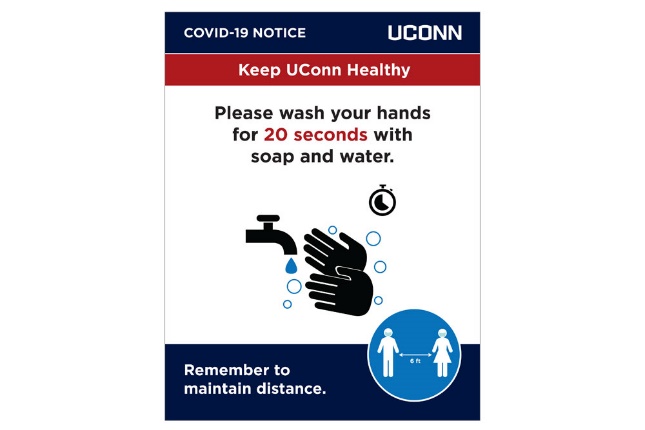 At least 1 placed in every common-use restroom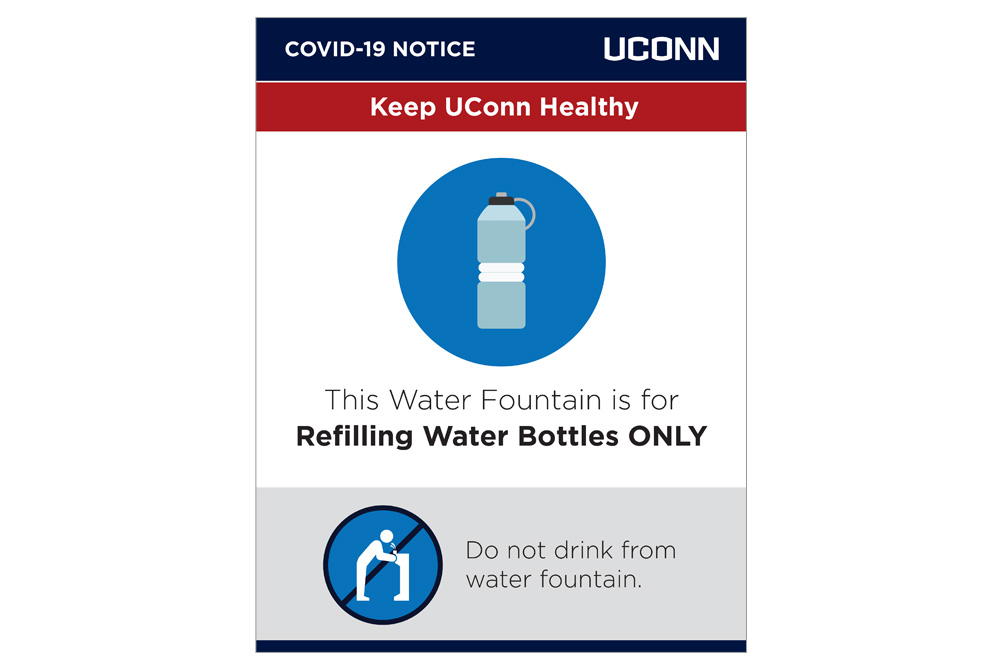 To be placed at all water fountains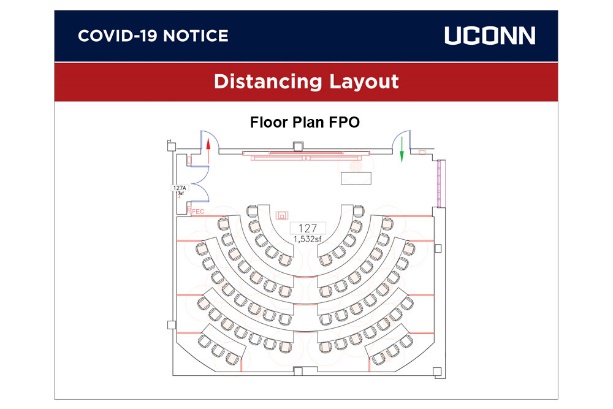 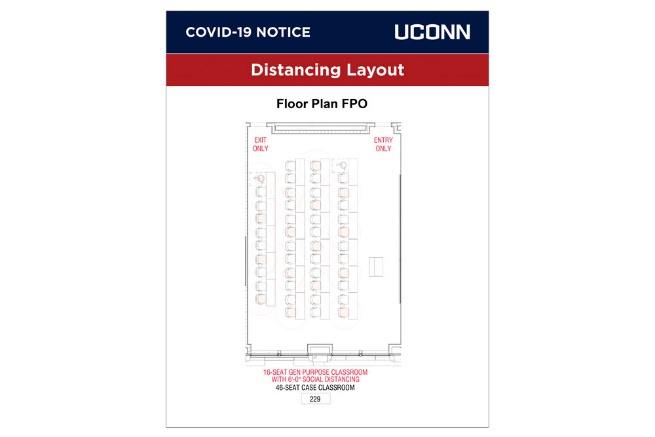 Unique layout and updated capacity placed in sign holders in all classrooms and teaching labs.  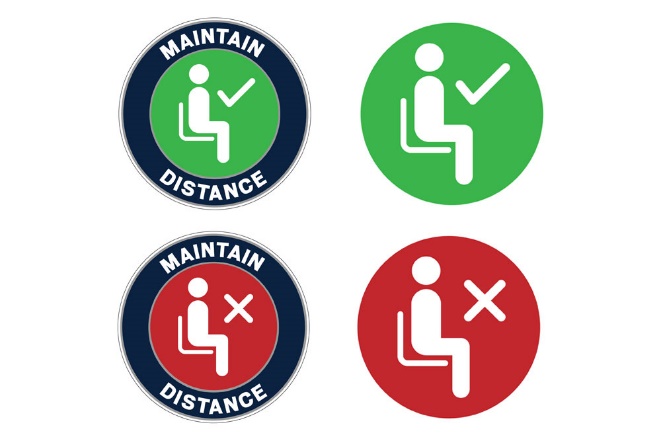 Placed (along with layouts) in classrooms and teaching labs.  For rooms with moveable seating (tablet armchairs), green stickers will be placed on the floor to match the layout diagram.